Муниципальное бюджетное общеобразовательное учреждение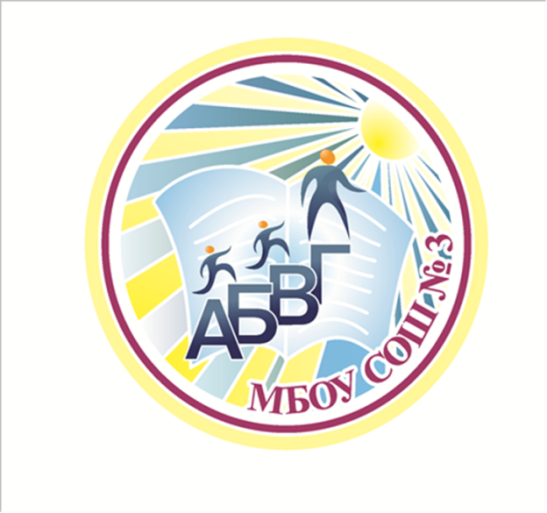  «Средняя общеобразовательная школа №3»Городской конкурс литературного творчества                                      «Первая поэтическая строка»Название работ: «Ничего не бывает случайным»,                                    «Доброта»,                                                                               «Что такое счастье?»Номинация: «Поэзия»Автор работы: Пивоварова АнастасияКласс: 8Руководитель: Малышева Ольга Муратовна,учитель русского языка и литературы Адрес школы: пер.Липового, 74/3город Бийск, Алтайский крайТелефон: 8 (3854) 435290e-mail: school3_mom@mail.ruг. БИЙСК2015Ничего не бывает случайнымНичего не бывает случайным:Ни дожди в порыжевшем лесу,Ни ростки сон-травы на поляне,Ни пескарь, заглотивший блесну… А на улице запах приятный,Это почки рождают его.И шиповника цвет ароматныйМне милей и дороже всего.В небе радужном птицы летают,Заискрится вдруг луч золотой.Мотылёк в полутьме пропорхает,Эхо чье-то зовёт за собой…Ничего не бывает случайным:Смех и горе, рожденье и смерть. Все удачи, паденья, отчаянья…Все в руках у тебя, человек.ДобротаЖиви, люби, твори добро!Не слушай рядом никого!Проснись и начинай творить -Частичку сердца всем дарить.Для доброты твоей, поверь,Всегда открыта в сердце дверь.От доброты лишь мир светлей,Улыбки ярче, звонче день.От доброты цветы цветут,И гром гремит, дожди идут,Сияют звезды, дует ветерНа нашей маленькой планете…Добро нельзя сравнить ни с чем, Не надо сравнивать. Зачем?Ведь всем и так давно всё ясно:Жить для добра – жить не напрасно!Что такое счастье?Счастье - травка во дворе,Счастье - дождик в полутьме,Счастье – вся моя семья,Ну, конечно же, и я!Счастье, как глоток свободы:Фыркнешь носом, нет его!А проснёшься рано утром - Вот,  перед тобой оно.Счастье – музыка дождя,Счастье – утра аромат.Счастье – речки полумрак.Счастье – снег в горах Урала,Ну, конечно же, и рама с фотографией семьи!Счастье – травка во дворе,Счастье - дождик в полутьме,Счастье – вся моя семья,Ну, конечно же, и я!Я  счастлива жить, поверьте,  на  свете – Ведь счастья так много на нашей планете!